EKONOMSKA IN TRGOVSKA ŠOLA BREŽICE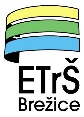 Bizeljska cesta 458250 Brežice									Brežice, 11. 5. 2020Izjava dijaka oz. staršev* pred vstopom v šoloob sproščanju ukrepov za zajezitev širjenja SARS-CoV-2Starši dijaka oz. dijak ______________________________________________ (ime in priimek) iz oddelka _____________izjavljam-o:V zadnjih 14 dneh dijak ni imel kateregakoli od naslednjih simptomov/znakov: povišana telesna temperatura, kašelj, glavobol, slabo počutje, boleče žrelo, nahod, težko dihanje (občutek pomanjkanja zraka), driska oz. je bil v tem obdobju zdrav.V zadnjih 14 dneh  dijak ni bil v stiku z osebo, pri kateri je bila potrjena okužba s SARS-CoV-2.Če se bodo pojavili zgoraj navedeni znaki/simptomi ali bo potrjena okužba s SARS-CoV-2 pri osebi, ki z dijakom biva v istem gospodinjstvu (najpogosteje družinski član), bo dijak ostal doma.Je dijak seznanjen z navodili za preprečevanje okužbe s SARS-CoV-2 na ETrŠ Brežice, jih razume in jih bo dosledno upošteval, da zaščiti sebe in vse, s katerimi prihaja v stik.Je dijak seznanjen, da bo ob kršitvi navodil za preprečevanje okužbe s SARS-CoV-2 na ETrŠ Brežice izrečena takojšnja prepoved obiskovanja aktivnosti na šoli. Podpis dijaka: ______________________                 Podpis staršev: ___________________Kraj in datum: ________________ Če dijak zboli z zgoraj navedenimi znaki/simptomi ali bo potrjena okužba s SARS-CoV-2 pri osebi, ki z dijakom biva v istem gospodinjstvu (najpogosteje družinski član), ostane dijak doma in omeji stike z drugimi ljudmi. Če je dijak bolan, za nadaljnja navodila pokličite svojega izbranega ali dežurnega zdravnika. V primeru potrjene okužbe v družini ali drugega tesnega stika z okuženo osebo, boste nadaljnja navodila prejeli od epidemiološke službe.Priporočamo, da dijak omeji stike s starejšimi (npr. s starimi starši) in osebami s pridruženimi kroničnimi boleznimi ali imunskimi pomanjkljivostmi, saj so le-ti bolj ogroženi za težek potek bolezni. Druženje mladostnikov namreč poveča tveganje za okužbo.* Polnoletni dijak lahko izpolni in podpiše izjavo sam, mladoletnim dijakom pa jo podpišejo tudi starši oz. skrbniki.